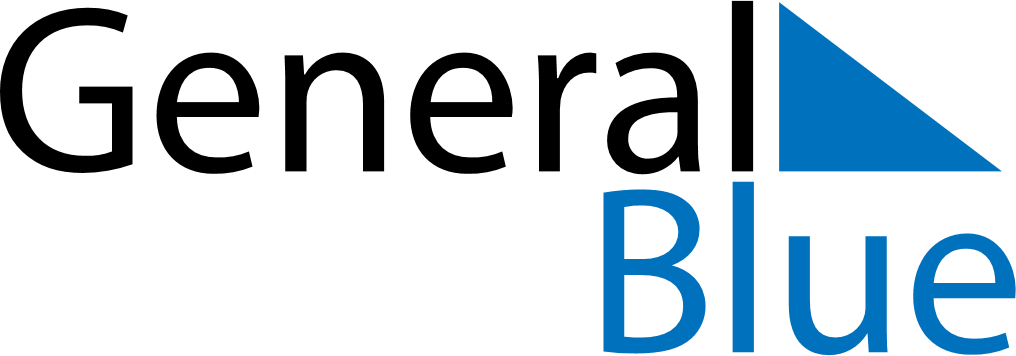 July 2024July 2024July 2024July 2024July 2024July 2024Alunda, Uppsala, SwedenAlunda, Uppsala, SwedenAlunda, Uppsala, SwedenAlunda, Uppsala, SwedenAlunda, Uppsala, SwedenAlunda, Uppsala, SwedenSunday Monday Tuesday Wednesday Thursday Friday Saturday 1 2 3 4 5 6 Sunrise: 3:29 AM Sunset: 10:13 PM Daylight: 18 hours and 44 minutes. Sunrise: 3:30 AM Sunset: 10:12 PM Daylight: 18 hours and 42 minutes. Sunrise: 3:31 AM Sunset: 10:12 PM Daylight: 18 hours and 40 minutes. Sunrise: 3:33 AM Sunset: 10:11 PM Daylight: 18 hours and 38 minutes. Sunrise: 3:34 AM Sunset: 10:10 PM Daylight: 18 hours and 35 minutes. Sunrise: 3:35 AM Sunset: 10:09 PM Daylight: 18 hours and 33 minutes. 7 8 9 10 11 12 13 Sunrise: 3:37 AM Sunset: 10:07 PM Daylight: 18 hours and 30 minutes. Sunrise: 3:38 AM Sunset: 10:06 PM Daylight: 18 hours and 27 minutes. Sunrise: 3:40 AM Sunset: 10:05 PM Daylight: 18 hours and 24 minutes. Sunrise: 3:42 AM Sunset: 10:04 PM Daylight: 18 hours and 21 minutes. Sunrise: 3:43 AM Sunset: 10:02 PM Daylight: 18 hours and 18 minutes. Sunrise: 3:45 AM Sunset: 10:01 PM Daylight: 18 hours and 15 minutes. Sunrise: 3:47 AM Sunset: 9:59 PM Daylight: 18 hours and 12 minutes. 14 15 16 17 18 19 20 Sunrise: 3:49 AM Sunset: 9:57 PM Daylight: 18 hours and 8 minutes. Sunrise: 3:51 AM Sunset: 9:56 PM Daylight: 18 hours and 4 minutes. Sunrise: 3:53 AM Sunset: 9:54 PM Daylight: 18 hours and 1 minute. Sunrise: 3:55 AM Sunset: 9:52 PM Daylight: 17 hours and 57 minutes. Sunrise: 3:57 AM Sunset: 9:50 PM Daylight: 17 hours and 53 minutes. Sunrise: 3:59 AM Sunset: 9:48 PM Daylight: 17 hours and 49 minutes. Sunrise: 4:01 AM Sunset: 9:46 PM Daylight: 17 hours and 45 minutes. 21 22 23 24 25 26 27 Sunrise: 4:03 AM Sunset: 9:44 PM Daylight: 17 hours and 41 minutes. Sunrise: 4:05 AM Sunset: 9:42 PM Daylight: 17 hours and 36 minutes. Sunrise: 4:07 AM Sunset: 9:40 PM Daylight: 17 hours and 32 minutes. Sunrise: 4:10 AM Sunset: 9:38 PM Daylight: 17 hours and 28 minutes. Sunrise: 4:12 AM Sunset: 9:36 PM Daylight: 17 hours and 23 minutes. Sunrise: 4:14 AM Sunset: 9:33 PM Daylight: 17 hours and 19 minutes. Sunrise: 4:16 AM Sunset: 9:31 PM Daylight: 17 hours and 14 minutes. 28 29 30 31 Sunrise: 4:19 AM Sunset: 9:29 PM Daylight: 17 hours and 9 minutes. Sunrise: 4:21 AM Sunset: 9:26 PM Daylight: 17 hours and 5 minutes. Sunrise: 4:23 AM Sunset: 9:24 PM Daylight: 17 hours and 0 minutes. Sunrise: 4:26 AM Sunset: 9:21 PM Daylight: 16 hours and 55 minutes. 